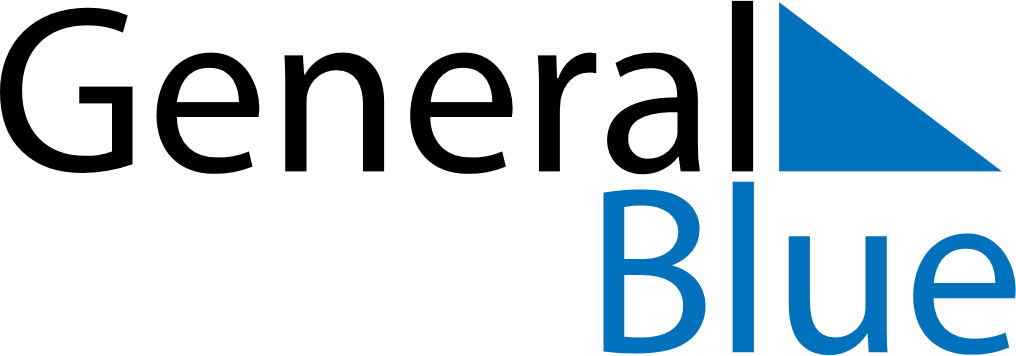 Daily Planner July 5, 2026 - July 11, 2026Daily Planner July 5, 2026 - July 11, 2026Daily Planner July 5, 2026 - July 11, 2026Daily Planner July 5, 2026 - July 11, 2026Daily Planner July 5, 2026 - July 11, 2026Daily Planner July 5, 2026 - July 11, 2026Daily Planner July 5, 2026 - July 11, 2026Daily Planner SundayJul 05MondayJul 06TuesdayJul 07WednesdayJul 08ThursdayJul 09 FridayJul 10 SaturdayJul 11MorningAfternoonEvening